Sport- und Handballcamp 2023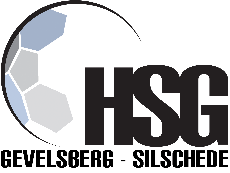 In diesem Jahr bietet die HSG Gevelsberg-Silschede zum wiederholten Male ein Sport- und Handballcamp an. Angesprochen sind Mädchen und Jungen im Alter von 5 bis 17 Jahren. Das Camp wird vom 11.04. bis 14.04.2023 täglich von 8:00-16:00 Uhr in der Sporthalle West in Gevelsberg stattfinden. Von 8:00 – 10:00 Uhr wird eine Kinderbetreuung eingerichtet. Ab 10:00 Uhr beginnt das Training in den verschiedenen Gruppen.Jeden Tag stehen mehrere Sport- und Trainingseinheiten auf dem Programm. Dabei soll neben der individuellen sportlichen Ausbildung der Spaß am Spiel und der Bewegung nicht zu kurz kommen. Die Trainingseinheiten werden von qualifizierten Trainerinnen und Trainern geleitet.Mittags erhalten alle Kinder und Jugendliche ein warmes Mittagessen. Auf vegetarische/muslimische Ernährung kann bei entsprechendem Hinweis Rücksicht genommen werden. Getränke stehen den ganzen Tag über zur Verfügung.Geplant sind u.a. handballspezifische Gruppen für die unterschiedliche Jahrgänge, die durchgängig von qualifizierten Trainerinnen und Trainern und/oder den aktuellen Trainern der Ligamannschaften altersgerecht nach der DHB-Rahmenkonzeption trainiert werden.Zusätzlich soll Kindern, die bislang noch keine Erfahrung mit dem Handballsport haben, die Möglichkeit gegeben werden, den Umgang mit dem Ball zu erlernen und erste Spielerfahrungen zu sammeln.Am letzten Nachmittag wird ein Turnier mit allen Teilnehmern organisiert.TeilnahmebedingungenAnmeldung, Teilnahmevertrag, Zahlungsbedingungen, Rücktritt Anmeldungen können unter der E-Mail-Adresse blockdirk@t-online.de durchgeführt werden. Die Anmeldung wird bestätigt, ist aber erst gültig, wenn die Teilnahmegebühr in Höhe von 120,00€ bzw. 135,00€ (mit Frühbetreuung) auf das Konto der HSG Gevelsberg-Silschede IBAN: DE 73 454 500 500 000 067 272überwiesen wurde und gilt damit als verbindlicher Teilnahmevertrag. Im Falle eines Rücktritts Ihrerseits, behalten wir uns vor, Ihnen einen unseren Ausgaben und Aufwendungen entsprechenden Betrag zu berechnen.Datenerfassung/VersicherungFür die Durchführung des Camps ist eine elektronische Speicherung der personenbezogenenDaten der Teilnehmer/innen notwendig. Der Veranstalter lehnt jegliche Haftung fürPersonen- und Sachschäden ab.Camp-LeistungenWir behalten uns vor, die Camp-Leistungen zu ändern. In diesem Fall werden die Teilnehmer/innenunverzüglich informiert.FotosWir behalten uns vor, Fotos der Teilnehmer/-innen des Handballcamps auf unserer Homepage undzu Werbezwecken zu veröffentlichen.Wenn Ihr Kind Lust hat, dann melden Sie es schnell an!Wir freuen uns auf viele begeisterte Teilnehmerinnen und Teilnehmer!Das Trainer- und Orga-Team des Sport- und HandballcampsWeitere Infos: 

erhältlich bei:          Dirk Block, blockdirk@t-online.de
Termin:		      11.04. bis 14.04.23 (Osterferien); jeweils ab 08:00 Uhr bis 16:00 Uhr
Ort: 		      Sporthalle West, Am Hofe 10, 58285 GevelsbergTeilnehmer: 	Mädchen und Jungen der Altersklassen 5 bis 17 JahreLeistungen: 	Training in Theorie und Praxis, warmes Mittagessen, Getränke und ein Camp-T-Shirt.Anmeldung :  	blockdirk@t-online.deKosten:	120,00€/135,00€ (mit Frühbetreuung)Bezahlung: 	per Überweisung auf das Konto der HSG Gevelsberg-Silschede mit dem Vermerk 	„Sport- und Handballcamp 2023“Wichtig:Die Anmeldung ist erst gültig, wenn diese per E-Mail bestätigt wurde.------------------------------------------------------------------------------------------------------------------------------------------Anmeldung zum Sport- und Handballcamp 2023, der HSG Gevelsberg-SilschedeHiermit melde ich meine Tochter/meinen Sohn:Name, Vorname:	_________________________________________________________________Verein:  	  HSG Gevelsberg-Silschede                    ______________________________Adresse:	_________________________________________________________________T-Shirt Größe:	_________________________________________________________________Geburtsdatum:	_________________________________________________________________Telefon:	_________________________________________________________________Mobil:	_________________________________________________________________E-Mail:	_________________________________________________________________

Frühbetreuung:                             Ja                                           Nein 	zum Sport- und  Handballcamp der HSG Gevelsberg-Silschede an.Mir ist bekannt, dass für Unfälle oder Schäden, die durch Nichtbeachtung der Anweisungen derTrainer und Betreuer oder durch höhere Gewalt verursacht werden, keine Verantwortung übernommenwerden kann. Die Veranstalter lehnen jegliche Haftung für Personen- und Sachschäden ab. Ich bestätige, dass mir die Teilnahmebedingungen vorliegen und ich sie verbindlich anerkenne.Erklärung:Den Anordnungen der Verantwortlichen der Veranstaltung wird die Teilnehmerin/der Teilnehmer Folge leisten.  Bei groben Verstößen werden die Erziehungsberechtigten benachrichtigt; bei Wiederholung kann derTeilnehmer von der Veranstaltung ausgeschlossen werden. Die Teilnehmerin/der Teilnehmer ist gesund und vollbelastbar._______________________________                  ___________________________________________Datum				                             Unterschrift eines Erziehungsberechtigten